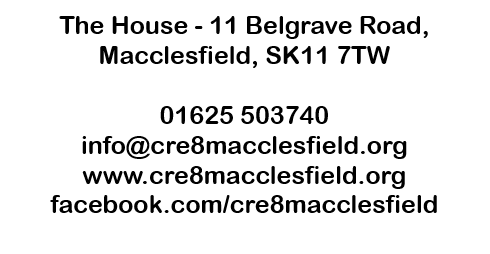 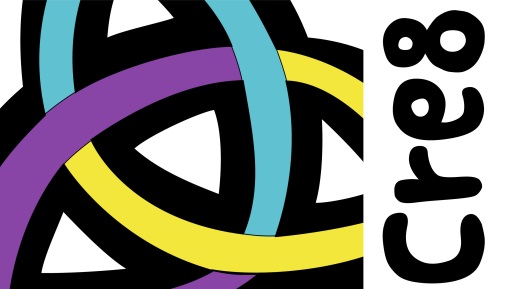 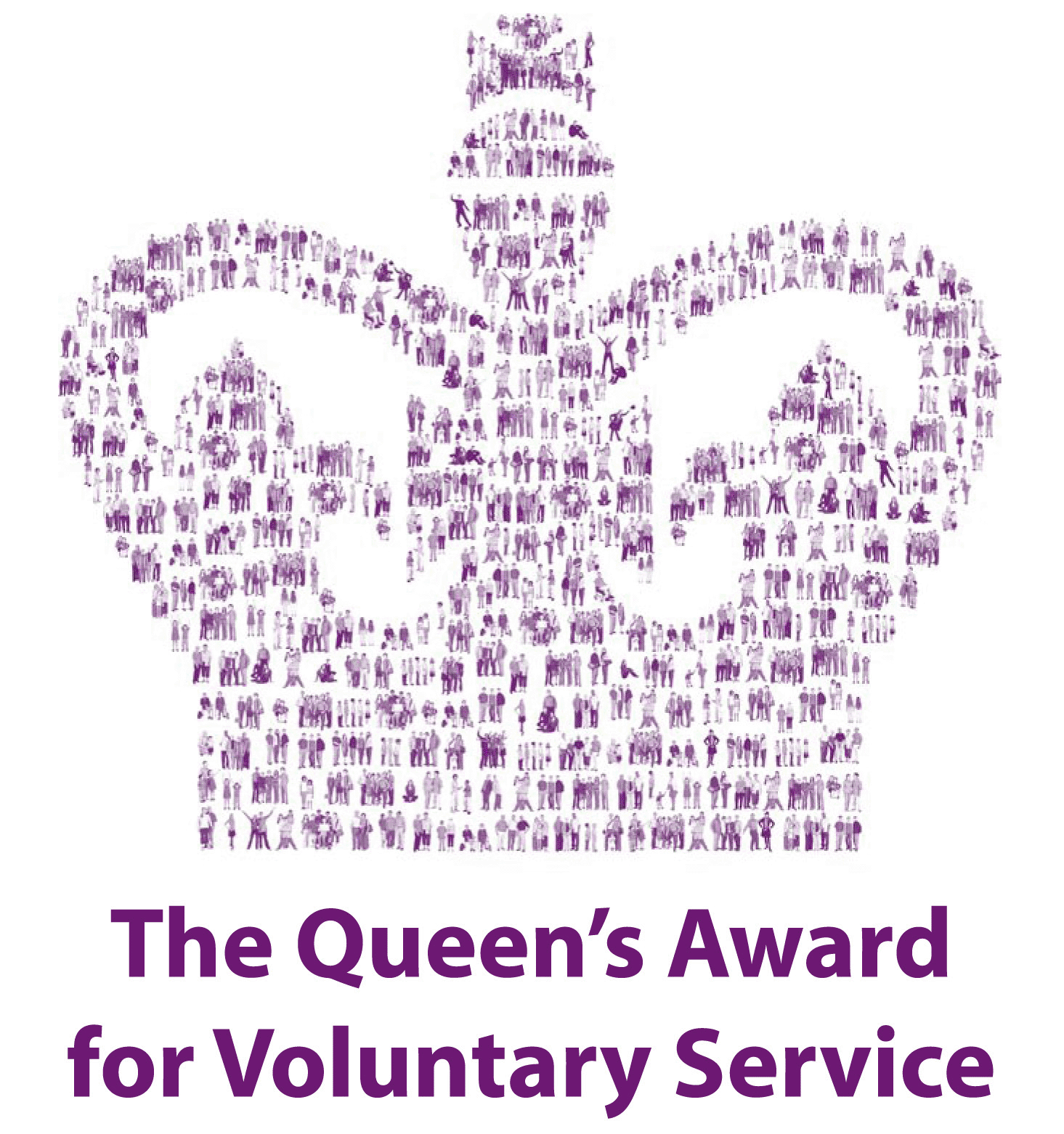 Banker’s OrderOnce this form has been completed please return to Katy Wardle at Cre8 at the address at the top of the form. It will then be forwarded on to your bank so they can set up the standing order.Gift Aid Declaration								If you have any questions, require a copy of this form, or need to change or cancel your declaration, please call Cre8 on 01625 503740.To:To:The ManagerThe ManagerThe ManagerBank Name:Address of bank (including postcode)Address of bank (including postcode)Address of bank (including postcode)Address of bank (including postcode)Address of bank (including postcode)Address of bank (including postcode)Address of bank (including postcode)Address of bank (including postcode)Address of bank (including postcode)Address of bank (including postcode)Address of bank (including postcode)Address of bank (including postcode)Your account detailsYour account detailsYour account detailsYour account detailsYour account detailsYour account detailsYour account detailsYour account detailsYour account detailsSort code:Sort code:Sort code:Account number:Account number:Account name:Account name:Account name:Please pay  Cre8 the sum of: Please pay  Cre8 the sum of: Please pay  Cre8 the sum of: Please pay  Cre8 the sum of: £££££(In words)The first payment is to be made on:The first payment is to be made on:The first payment is to be made on:The first payment is to be made on:Further payments should be made: (please delete as appropriate)Further payments should be made: (please delete as appropriate)Further payments should be made: (please delete as appropriate)Further payments should be made: (please delete as appropriate)Monthly   /   Quarterly   /   AnnuallyMonthly   /   Quarterly   /   AnnuallyMonthly   /   Quarterly   /   AnnuallyMonthly   /   Quarterly   /   AnnuallyMonthly   /   Quarterly   /   AnnuallyPlease pay to:Please pay to:Please pay to:Please pay to:Please pay to:Please pay to:Please pay to:Please pay to:Please pay to:Unity Trust Bank plc, Nine Brindleyplace, Birmingham, B1 2HBUnity Trust Bank plc, Nine Brindleyplace, Birmingham, B1 2HBUnity Trust Bank plc, Nine Brindleyplace, Birmingham, B1 2HBUnity Trust Bank plc, Nine Brindleyplace, Birmingham, B1 2HBUnity Trust Bank plc, Nine Brindleyplace, Birmingham, B1 2HBUnity Trust Bank plc, Nine Brindleyplace, Birmingham, B1 2HBUnity Trust Bank plc, Nine Brindleyplace, Birmingham, B1 2HBUnity Trust Bank plc, Nine Brindleyplace, Birmingham, B1 2HBUnity Trust Bank plc, Nine Brindleyplace, Birmingham, B1 2HBSort code:Sort code:Sort code:60 83 0160 83 01Account number:Account number:2026985020269850Account name:Account name:Account name:Cre8 Macclesfield LtdCre8 Macclesfield LtdCre8 Macclesfield LtdCre8 Macclesfield LtdCre8 Macclesfield LtdCre8 Macclesfield LtdThis banker’s order replaces any existing banker’s order in favour of Cre8 Macclesfield LtdThis banker’s order replaces any existing banker’s order in favour of Cre8 Macclesfield LtdThis banker’s order replaces any existing banker’s order in favour of Cre8 Macclesfield LtdThis banker’s order replaces any existing banker’s order in favour of Cre8 Macclesfield LtdThis banker’s order replaces any existing banker’s order in favour of Cre8 Macclesfield LtdThis banker’s order replaces any existing banker’s order in favour of Cre8 Macclesfield LtdThis banker’s order replaces any existing banker’s order in favour of Cre8 Macclesfield LtdThis banker’s order replaces any existing banker’s order in favour of Cre8 Macclesfield LtdThis banker’s order replaces any existing banker’s order in favour of Cre8 Macclesfield LtdSigned:Signed:Signed:Date:Full name:Full name:Full name:Address & PostcodeAddress & PostcodeAddress & PostcodeAddress & PostcodeAddress & PostcodeAddress & PostcodeAddress & PostcodeAddress & PostcodeAddress & PostcodeCharity NameCre8 Macclesfield LtdCharity No.1147150Details of Donor:Details of Donor:NameAddress and postcodeAddress and postcodeAddress and postcodeAddress and postcodeDeclaration by Donor:Declaration by Donor:I would like the charity to treat all subscriptions or donations I have made since 30th April 2012, and all subscriptions or donations I make from the date of this declaration, until I notify you otherwise, as Gift Aid donations.I would like the charity to treat all subscriptions or donations I have made since 30th April 2012, and all subscriptions or donations I make from the date of this declaration, until I notify you otherwise, as Gift Aid donations.SignedDateImportant Notes:Important Notes:1.   You can cancel this Declaration at any time by notifying the charity.1.   You can cancel this Declaration at any time by notifying the charity.2.   If in the future your circumstances change and you no longer pay tax on your income and capital gains equal to the tax that the charity reclaims, you can cancel your declaration.2.   If in the future your circumstances change and you no longer pay tax on your income and capital gains equal to the tax that the charity reclaims, you can cancel your declaration.3.   If you pay tax at the higher rate you can claim further tax relief in your Self Assessment tax return.3.   If you pay tax at the higher rate you can claim further tax relief in your Self Assessment tax return.4.   If you are unsure whether your donations qualify for Gift Aid tax relief, ask the charity, or refer to the HMRC information relating to donations by individuals.4.   If you are unsure whether your donations qualify for Gift Aid tax relief, ask the charity, or refer to the HMRC information relating to donations by individuals.5.   Please notify the charity if you change your name or address.5.   Please notify the charity if you change your name or address.